国际学生外语学习机房询价文件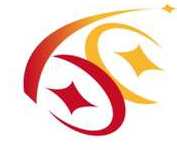 项 目 编 号：TSC2018-61采 购 单 位：海南经贸职业技术学院招 标 代 理：海南泰尚项目投资管理有限公司二 〇 一 八 年 六 月目   录第一章 询价邀请函	2第二章 报价人须知	4第三章 询价采购货物需求一览表	10第四章 报价文件内容和格式	29第五章 合同主要条款	33第六部分  评审办法.................................. 	35第一章 询价邀请函海南泰尚项目投资管理有限公司受海南经贸职业技术学院的委托，近期将对国际学生外语学习机房 (项目编号:TSC2018-61)组织询价采购，欢迎有兴趣的供应商参加报价。一、项目名称、编号、内容及技术要求1、项目名称：国际学生外语学习机房2、项目编号：TSC2018-613、用    途：国际学生外语学习机房4、技术要求：详见用户需求5、项目预算：540047.18元二、报价人资格要求1、在中华人民共和国注册，具有独立承担民事责任能力的法人（需提供营业执照、税务登记证、组织机构代码证复印件，或者三证合一复印件）；2、参加政府采购活动前三年内（成立不足三年的从成立之日起算），在经营活动中没有重大违法记录的声明函；3、有良好的商业信誉和依法缴纳社会保障资金的良好记录（需提供2017年5月至今任意一个月的企业社保缴费记录和纳税证明复印件）；4、提供企业在“信用中国”（http://www.creditchina.gov.cn/）网站上的“信用信息”处查询结果截图（加盖公章）；5、购买本项目询价文件并缴纳投标保证金；6、本项目不接受联合体投标。三、询价文件的获取1、时间：2018年6月25日至2018年6月27日上午9：00-12:00下午14:30-17：00（节假日除外）；2、标书发售地点：海口市蓝天路名门广场北区B座1-5号605；3、标书售价：¥300元/包（售后不退），报价保证金为：¥5,000元/包。4、报价保证金必须转账到招标代理机构以下账户并注明汇款单位、项目编号以及项目名称（如有分包，则同时注明包号）。报价保证金需在投标截止时间一天前到账。 开户名称：海南泰尚项目投资管理有限公司银行账号：4605 0100 2336 0000 0437开户银行：中国建设银行股份有限公司海口金盘支行 5、购买询价文件时必须出示加盖公章的公司营业执照副本复印件、介绍信（或委托函）、委托人身份证复印件。四、报价截止时间、地点1、询价文件递交时间：2018年6月28日15:00；2、开标时间：2018年6月28日15:00；3、开标地点：海口市蓝天路名门广场北区B座1-5号605（18889382818）；4、招标结果请查询：中国海南政府采购网     五、招标代理机构联系方式地址：海口市蓝天路名门广场北区B座1-5号605项目联系人：黎工电话/传真：0898-65372004财     务：0898-65372775海南泰尚项目投资管理有限公司                             二○一八年六月第二章  投标人须知一、总则1. 名词解释1.1采购人：海南经贸职业技术学院1.2招标代理机构：海南泰尚项目投资管理有限公司1.3报价人：已从招标代理机构购买询价文件并向招标代理机构提交报价文件的供应商。2．适用范围本询价文件仅适用于招标代理机构组织的本次报价活动。3．合格的报价人3.1 凡有能力按照本询价文件规定的要求交付货物和服务的报价单位均为合格的报价人。3.2 报价人参加本次采购活动应当符合《中华人民共和国政府采购法》第二十二条的规定，并具备本询价文件第一章的“报价人资格要求”规定的条件。3.3投标人被列入失信被执行人、重大税收违法案件当事人名单、政府采购严重违法失信行为记录名单，以及存在其他不符合《中华人民共和国政府采购法》第二十二条规定条件的情况的投标人不得参与投标。3.4报价人应遵守中华人民共和国的有关法律、法规。4．报价费用4.1无论报价过程中的做法和结果如何，报价人均自行承担所有与参加报价有关的全部费用。5．询价文件的约束力5.1报价人一旦参加本项目报价，即被认为接受了本询价文件中的所有条件和规定。二、询价文件6．询价文件的组成6.l 询价文件由五部分组成，包括：第一章  询价邀请书    第二章  报价人须知询价采购货物需求一览表及技术要求报价文件内容和格式合同条款第六部分  评审办法.请仔细检查询价文件是否齐全，如有缺漏，请立即与招标代理机构联系解决。6.2 报价人被视为充分熟悉本采购项目所在地的与履行合同有关的各种情况，包括自然环境、气候条件、劳动力及公用设施等，本询价文件不再对上述情况进行描述。6.3 报价人必须详阅询价文件的所有条款、文件及表格格式。报价人若未按询价文件的要求和规范编制、提交报价文件，将有可能导致报价文件被拒绝接受，所造成的负面后果由报价人负责。7．询价文件的澄清报价人在收到询价文件后，若有疑问需要澄清，应于报价截止一个工作日前以书面形式向招标代理机构提出，招标代理机构将以书面形式进行答复，同时招标代理机构有权将答复内容（包括所提问题，但不包括问题来源）分发给所有购买了同一询价文件的报价人。8．询价文件的更正或补充8.l 在报价截止时间前，招标代理机构可以书面通知的方式修改询价文件。修改通知作为询价文件的组成部分，对报价人起同等约束作用。8.2 当询价文件与更正公告的内容相互矛盾时，以招标代理机构最后发出的更正公告为准。8.3 为使报价人有足够的时间按询价文件的更正要求修正报价文件，招标代理机构有权决定推迟报价截止日期和开标时间，并将此变更书面通知所有购买了同一询价文件的报价人。三、报价文件9．报价9.1报价人应按询价采购货物需求一览表的要求报价。9.2报价均须以人民币为计算单位。10．报价保证金10.1 报价保证金是参加本项目报价的必要条件，保证金支付要求见第一章。为避免资金在途不能及时到账，报价人需在报价截止时间一天前办理保证金支付手续。10.2 若报价人不按规定提交报价保证金，其报价文件将被拒绝接受。10.3 报价保证金的退还10.3.l 成交人的报价保证金在其与采购人签订了采购合同后5个工作日内无息退还。10.3.2 落标报价人的报价保证金将在招标代理机构发出成交通知书5个工作日内无息退还。10.3.3如报价保证金为招标代理机构收取，则成交结果公告期满后，报价人应把报价保证金退还申请函（必须注明项目名称、金额以及退还的银行账户）以便办理保证金退还手续；退款时请提供如下材料（加盖公章）：(1)退款申请书；(2)法人代表及经办人身份证（复印件）；(3)授权委托书；(4)电汇单（复印件）；(5)开户许可证（复印件）。10.4 发生下列情况之一，报价保证金将不予退还：（1）报价人在报价有效期内撤回期报价书的；（2）成交人不按本章规定签订合同；（3）报价人提供虚假材料谋取中标、成交的；（4）与采购人、其它报价人或者招标代理机构恶意串通的；（5）向采购人、招标代理机构、评标委员会成员行贿或者提供其他不正当利益的；11．报价有效期11.l 报价有效期为从开标截止之日起计算的60天，有效期短于此规定的报价文件将被视为无效。11.2 在特殊情况下，招标代理机构可于报价有效期满之前，征得报价人同意延长报价有效期，要求与答复均应以书面形式进行。报价人可以拒绝接受这一要求而放弃报价，报价保证金将尽快无息退还。同意这一要求的报价人，无需也不允许修改其报价文件，但须相应延长报价保证金的有效期。受报价有效期制约的所有权利和义务均应延长至新的有效期。12．报价文件的数量、签署及形式12.1 报价文件一式叁份，正本一份，副本贰份。投标文件应用不退色的墨水书写或打印，字迹应易于辨认，并应由投标人的法定代表人或其委托代理人，在投标文件正本中必须签字和加盖投标人公司公章，副本可以复印正本，没有签字和盖章的文件将无法通过资格审查。四、报价文件的递交13．报价文件的密封及标记13．l 报价人应将报价文件密封在报价专用袋中，封口处应加盖骑缝章。封皮上均应写明：致：海南泰尚项目投资管理有限公司项目名称：国际学生外语学习机房项目编号：TSC2018- 61注明：“请勿在开标时间之前启封”报价单位名称、联系人姓名和电话14．报价截止时间    14.l 报价人须在报价截止时间前将报价文件送达招标代理机构规定的报价地点。    14.2 在报价截止时间后递交的报价文件，招标代理机构将拒绝接受。五、授标及签约15．定标原则15.1 询价小组由从省综合评标专家库中随机抽取相关专家和用户代表共三名组成，其中，技术、经济等方面的专家不得少于成员总数的2/3。    15.2 询价小组将严格按照询价文件的要求对通过初步评审的报价人的报价文件进行评审，定标原则采用完全满足采购需求的前提下最低价中标法；15.3询价小组根据评标办法推荐出三人为成交候选人，并标明排列顺序。采购人将确定排名第一的成交候选人为成交人并向其授予合同。排名第一的成交候选人因不可抗力或者自身原因不能履行合同，或者本文件规定应当提交履约保证金而在规定期限未能提交的，或者是评标委员会出现评标错误，被他人质疑后证实确有其事的，采购人将把合同授予排名第二的成交候选人或重新组织招标。15.4 招标代理机构将在政府采购指定网站媒体上公示成交结果。16.关于政策性优惠16.1所投分包(如不分包则指本项目)的所有报价产品进入当期节能清单的，其评标价=报价*（1-2%）；报价人所投产品满足此规定的，必须提供声明函并提供相关证明文件。hzzb 16.2所投分包(如不分包则指本项目)的所有报价产品进入当期环保清单的，其评标价=报价*（1-1%）；报价人所投产品满足此规定的，必须提供声明函并提供相关证明文件。hzzb16.3报价人为小型和微型企业（含联合体）的情况：16.3.1中小企业的认定标准：1）提供本企业制造的货物、承担的工程或者服务，或者提供其他中小企业制造的货物，不包括提供或使用大型企业注册商标的货物；2）本规定所称中小企业划分标准，是指国务院有关部门根据企业从业人员、营业收入、资产总额等指标制定的中小企业划型标准（工信部联企业〔2011〕300号）；3）小型、微型企业提供有中型企业制造的货物的，视同为中型企业；小型、微型、中型企业提供有大型企业制造的货物的，视同为大型企业。4）监狱企业视同为小型、微型企业。16.3.2具体评审价说明：1）报价人为小型或微型企业，其评审价=报价*（1-6%）；hzzb2）报价人为联合体报价，联合体中有小型或微型企业且联合协议中约定小型、微型企业的协议合同金额占到联合体协议合同总金额30％以上的，其评审价=报价*（1-2%）。16.3.3报价人为工信部联企业〔2011〕300号文规定的小型和微型企业（含联合体）的，必须如实填写“中小企业声明函”（内容、格式见财库〔2011〕181号），并提供中小企业认定机构的证明材料，否则无效。如有虚假骗取政策性加分，将依法承担相应责任。17．成交通知17.1 成交人收到成交通知后，须在规定时间到招标代理机构办理相关手续。17.2 成交通知书将是合同的一个组成部分。18．签订合同18.l 成交人应按成交通知书规定的时间、地点与采购人签订成交合同,否则报价保证金将不予退还，给采购人和招标代理机构造成损失的，成交人还应承担赔偿责任。18.2 询价文件、成交人的报价文件及评标过程中有关澄清文件均应作为合同附件。19．采购代理服务费19.1本次采购活动采购代理服务费按国家相关规定向成交人收取。第三章 询价采购货物需求一览表一、交付时间：合同签订后 35 天内。 二、交付地点：海南经贸职业技术学院三、付款条件：按合同约定。四、保修服务：所有货物保修1年，设备保修3年，在保修期内1小时内响应，24小时内提供上门售后服务八、采购内容（一）固定资产采购清单单（二）其它第四章 报价文件内容和格式请报价人按照以下文件要求的格式、内容制作报价文件，并按以下顺序固定装订。    1、报价函2、营业执照副本、组织机构代码证、税务登记证、保证金证明材料以及投标人资格要求中所要求的各类证书复印件3、法人授权书和授权代表身份证复印件4、资格申明信5、投标一览表6、技术及资质响应表7、企业纳税证明和社会保障缴费记录8、售后服务承诺9、报价人认为需要提供的其他材料以上凡提供复印件的需加盖公章。1、报价函致：海南泰尚项目投资管理有限公司根据贵单位组织的国际学生外语学习机房（项目编号为 TSC2018-61）的报价邀请函要求，正式授权下述签字人           （姓名和职务）代表报价人        （报价单位名称），提交报价文件。根据此函，我们宣布同意如下：    1、我方接受询价文件的所有的条款和规定。2、我方同意按照询价文件第一章“报价人须知”的规定，本报价文件的有效期为从报价截止日期起计算的 60天，在此期间，本报价文件将始终对我方具有约束力，并可随时被接受。    3、我们同意提供贵单位要求的有关本次报价的所有资料或证据。4、如果我方成交，我们将根据询价文件的规定严格履行自己的责任和义务。5、如果我方成交，我方将支付本次询价的服务费。        报价人名称：              （公章）        地址：                               邮编：                  电话：              传真：                     授权代表签字：  （签字或私章）          职务：                          日期：                 2、授权委托书致：海南泰尚项目投资管理有限公司：本授权书声明：委托人：                                            地  址：                      法定代表人：          受托人：姓名       性别：     出生日期：    年  月  日所在单位：                            职务：           身 份 证：                联系方式:                    兹委托受托人               代表我方参加海南海泰尚项目投资管理有限公司有限公司组织的国际学生外语学习机房（项目编号为：TSC2018-61）的询价活动，并授权其全权办理以下事宜：1、参加报价活动；2、签订与成交事宜有关的合同；3、负责合同的履行、服务以及在合同履行过程中有关事宜的洽谈和处理。受托人在办理上述事宜过程中以其自己的名义所签署的所有文件我方均予以承认。受托人无转委托权。委托期限：至上述事宜处理完毕止。委托单位    （公章）                                          法定代表人  （签名）                                          受托人 （签名）              年     月     日3 资格申明信致：海南泰尚项目投资管理有限公司为响应贵公司组织的国际学生外语学习机房（项目编号为：TSC2018-61）货物及服务的招标采购活动，我公司愿意参与投标。我公司在法律、财务和运作上符合招标文件对投标人的资格要求，提供“用户需求书”中全部的货物及相关服务，提交的所有文件和全部说明是真实的和正确的。我公司理解贵公司可能还要求提供更进一步的资格资料，并愿意应贵公司的要求提交。我公司在参加本次政府采购活动前三年内，在经营活动中没有重大事故、违法记录。投标人名称：                            （公章）法定代表人或被授权人：              （亲笔签名）        申明日期：      年    月    日4 投标一览表（独立信封另密封一份）投标人名称：                      （公章）被授权人：                    （亲笔签名）注：1、投标一览表应准确填写，若投标一览表与投标文件不符时，以投标一览表为准；2、报价中必须包含货物及零配件的购置和安装、运输保险、装卸、培训辅导、质保期售后服务、全额含税发票、雇员费用等，合同的执行以交付时间为准；3、在报价表内未有明确列述的项目费用应视为包括在报价之内。5、投标报价明细表投标人名称：                      （公章）被授权人：                    （亲笔签名）注：1、此表为表样，行数可自行添加，但表式不变；2、相关安装调试费用、质保及人员培训、后续服务及其他所有费用由投标人自行计算填列；3、总价=单价×数量，数量由投标人自行计算并填表；4、“投标报价明细表”中“投标报价总计”数应当等于“投标一览表”中“投标报价总计”数。6、技术及资质响应表说明：报价人必须仔细阅读询价文件中所有技术规范条款和相关功能要求，并对所有技术规范、功能条目及资质要求列入下表，未列入下表的视作报价人不响应。报价人必须根据所投产品的实际情况（技术资料）如实填写，评标委员会如发现有虚假描述的，该报价文件无效，该报价人列入黑名单，并报政府采购主管部门严肃处理。报价人全称：（公章）            授权代表：（签字或私章）注：1、此表为表样，行数可自行添加，但表式不变。2、此表后面按响应顺序附上第三章中要求的各产品资质文件、检测报告等复印件（如有）。3、报价人在“报价人响应情况” 中填写所投设备/项目的详细技术参数、资质或功能描述情况。4、偏离情况说明分正偏离、完全响应、负偏离，分别表示优于要求、满足要求、不满足要求。评委评标时不能只根据报价人填写的偏离情况说明来判断是否响应，而应认真查阅“报价文件技术参数/功能响应”内容以及相关的技术资料判断是否满足要求。5、“页码索引”指“报价人技术参数/功能描述”所对应的证明材料在报价人报价文件中的页码。7、服务承诺1、本附件内容由各投标人进行填写，应至少包括招标文件要求的服务内容的响应条件；2、保修期应明确；3、其他的及售后方面的承诺参照以上进行，务求详细、可操作。投标人名称：                            （公章）法定代表人或被授权人：              （亲笔签名）   承诺日期：      年    月    日第五章 合同主要条款买方：卖方： 买、卖双方根据2018年  月  日2018年本级政府               （招标编号：）设备招标采购评标的结果和“招标文件”的要求，订立本合同：一、合同文件本合同所附下列文件是构成本合同不可分割的部分：招标文件合同条款投标人提交的投标函和投标报价表招标采购中标品目清单技术规格（包括图纸，如果有的话）规格响应表（如果有的话）中标通知书履约保证金合同清单及总价：三、交货时间、地点、方式：所有设备在合同签订后30天内必须送货到买方指定地点（海南经贸职业技术学院内）安装调试，由买方负责验收。设备运送产生的费用，由卖方负责。设备使用需要技术培训指导的，卖方应当免费为买方培训指导。四、卖方应随设备向买方交付设备使用说明书及相关的资料。五、付款方式：1、合同签订，买方报采购订单经财厅审批下达后10个工作日内支付合同总金额的30%的款项作为预付款。2、全部货物安装调试完毕，验收合格并结算审计通过后，卖方向买方递交有效发票、付款申请函以及银行出具的以买方为受益人的《质量保函》（保函金额为合同总价款的5%，作为本项目质保金），买方即在10个工作日内支付给卖方合同总金额的 70%。3、本项目质保期（一年）内，如发生质量问题而卖方又未按合同约定履行更换或维修义务的，买方可凭保函等相关材料向担保银行索偿；不足部分，买方有权向卖方追偿。户名：开户银行：银行账户：六、质量保证：卖方应保证所供货物是全新、未使用过的，且质量、规格和性能等完全符合买方要求。卖方应保证其货物在正确安装、正常使用和保养条件下，在其使用寿命期内应具有满意的性能。卖方所出售货物的质量标准按照国家标准或行业标准或企业标准确定。没有国家标准、行业标准和企业标准的，按照通常标准或者符合合同目的的特定标准确定。卖方提供的货物不符合质量要求致使货物未达到买方要求的使用性能，经买方验收不合格的，买方有权拒绝收货，标的物毁损、丢失及产生一切费用的风险由卖方承担。卖方综合布线施工需符合国家及有关部门的施工规范、规程和标准。施工人员须持有相应资质资格，须提供综合布线施工图经买方同意后方可施工，否则买方有权拒绝验收，标的物毁损、丢失及产生一切费用的风险由卖方承担。七、保修卖方对所提供的设备须提供相应的免费上门维修保养期，保修期自买方验收合格之日计算，合同清单有具体注明的，以清单描述为准，未注明的，卖方提供12个月保修期，自验收合格之日起算。保修期内非因买方的人为原因而出现质量问题，由卖方负责。卖方负责次日上门包换、包修或者包退，并承担修理、调换或退货的实际费用。在保修期满后，卖方应保证以合理的价格，长期提供备件和保养服务，当发生故障时，卖方应按保修期内同样的要求进行维修处理，合理收取维修费。货物验收与交付：卖方施工结束，并进行培训后，买方使用买方组织验收小组，按合同约定事项进行验收，如有补充协议，以补充协议为准。八、违约责任：卖方逾期交货的，每逾期一日，按照本合同金额的千分之一向买方支付违约金。逾期二十日的，买方有权解除合同，卖方应退还已收合同价款，并向买方支付合同金额30%的违约金。卖方综合布线施工不符合合同约定的，向买方支付合同金额30%的违约金，买方有权不支付综合布线施工费用。卖方交付货物不符合约定要求的，应当补足、更换或者采取其他补救措施，并承担因此产生的全部费用。因此导致逾期交付的，应当承担逾期交付的违约责任。卖方在保修期内不履行保修义务或者履行义务不符合约定的，买方有权委托他人维修，卖方除承担维修费用外，应向买方支付维修费用15%的违约金。卖方违约，三年内不得参加买方任何项目的投标。买方逾期付款的，每逾期一日按应付款额的千分之一向卖方支付违约金。九、因设备的质量问题发生争议，由国家和当地政府指定的技术单位进行质量鉴定，该鉴定结论是终局的，买卖双方应当接受。十、本合同执行过程中发生纠纷，双方应当协商处理；协商不成的，可依法向买方所在地人民法院起诉。十一、本合同一式五份，买、卖、招标机构三方及财政采购监管部门各执一份，均具同等效力。十二、本合同经买、卖、鉴证三方签字、盖章并在鉴证方收到卖方的履约保证金后，合同即生效。买方：（盖章）                          卖方：（盖章）地址：                                 地址：定代表人：                             法定代表人：委托代理人：                           委托代理人：电话：                                 电话：开户银行：                             开户银行： 银行帐号：                             银行帐号：2018年  月  日                       2018年  月  日鉴证方：地  址：鉴证方代表：电  话：2018年  月  日采购代理机构声明：本合同标的经采购代理机构依法定程序采购，合同主要条款内容与招投标文件的内容一致，以双方签订时为准。第六部分  评审办法评审原则本次采购采用询价方式进行，评审由依法组成的询价小组负责完成。评审基本原则：评审工作应依据《中华人民共和国政府采购法》以及国家和地方政府采购的有关规定，遵循“公开、公平、公正、择优、诚实信用”的原则。本次评审是以询价文件，报价文件最终报价为依据，按公正、科学、客观、平等竞争的要求，询价小组从质量和服务均能满足采购文件实质性响应要求的供应商中，按照报价由低到高的顺序提出3名（含）以上成交候选人。参加询价工作的所有人员应遵守《中华人民共和国政府采购法》以及国家和地方政府采购的有关规定，严格保密，确保询价工作公平、公正，任何单位和个人不得无理干预谈判小组的正常工作。评审程序和评审方法   评审程序分资格性评审、符合性评审和谈判。符合性评审由询价小组对报价人的报价文件进行符合性评审，询价小组将根据评审办法的规定和符合性审查表的内容，对报价文件进行评审。出现下列情况的报价文件将被认定为不满足采购需求而不能通过符合性审查：（1）报价人未提交报价保证金或金额不足、出具的证明不按询价文件要求的；（2）资格证明文件不全的；（3）报价文件无法人代表签字，或签字人无有效的法人代表授权书的；（4）业绩不满足谈判文件要求的；（5）不满足技术规格书中关键参数和超出偏差范围的；（6）不满足询价文件规定的其它条件的。资格性及符合性评审采用“一项否决”的原则，只有全部符合要求的才能通过评审。3、推荐成交候选人有效报价是指通过文件初审的报价人最终报价经价格核对后的评审价格，且不超过采购人的预算。如果有效报价达到3家或以上，询价小组从质量和服务均能满足采购文件实质性响应要求的供应商中，按照最后报价由低到高的顺序提出3名（含）以上成交候选人。报价的核对询价小组详细分析、核对价格表，看其是否有计算上或累加上的算术错误，修正错误的原则如下：1.1若用数字表示的金额和用文字表示的金额不一致，以文字表示的金额为准；1.2当单价与数量的乘积与总价不一致时，以单价为准，并修正总价；（小数点明显标示错误的除外）询价小组将按上述修正错误的方法调整报价文件中的报价，调整后的价格对报价人具有约束力。如果报价人不接受修正后的价格，则其报价将被拒绝。谈判、评审过程的保密性。1、接受报价后，直至成交报价人与买方签订合同后止，凡与谈判、审查、澄清、评价、比较、确定成交人意见有关的内容，任何人均不得向报价人及与谈判评审无关的其他人透露。2、从报价递交截止时间起到确定成交报价人日止，报价人不得与参加谈判、评审的有关人员私下接触。在谈判评审过程中，如果报价人试图在报价文件审查、澄清、比较及推荐成交报价人方面向参与谈判评审的有关人员和采购人施加任何影响，其报价将被拒绝。接受和拒绝任何或所有报价的权利。招标人和采购人保留在成交之前任何时候接受或拒绝任何报价，以及宣布询价无效或拒绝所有报价的权力，对受影响的报价人不承担任何责任。变更技术方案的权利。在询价过程中，采购人有权变更技术方案或采购数量，如果报价人根据采购人提出的变更要求调整方案或价格后未能获得合同，采购人和招标人不承担任何责任。符合性审查表项目名称：国际学生外语学习机房项目编号：TSC2018-61  1、表中只需填写“√/通过”或“×/不通过”。2、在结论中按“一项否决”的原则，只有全部是√/通过的，填写“合格”；只要其中有一项是×/不通过的，填写“不合格”。3、结论是合格的，才能进入下一轮；不合格的被淘汰。评委：                                              日期：序号货物/服务名称品牌、型号、规格参数/服务内容单位数量备注1学生计算机①节能、环境标准认证情况:有；②CPU及主板规格:i3-7100③操作系统：Win10；④内存:4G；⑤硬盘规格:1T ；⑥显示器及分辨率:21.5寸宽LED显示器；⑦详细配置:集成千兆网卡/集成显卡/防水键盘/光电鼠标⑧其他：教育应用（网络同传，硬盘保护）后IO盖板，报警开关⑨保修情况：三年保7*24。2小时响应、第二自然日上门维修。提供原厂商对以上所有要求的配置指标证明函盖章原件。台842长焦投影仪1.亮度（流明）：白色/彩色亮度：≥5000ANSI(ISO21118标准)；2.分辨率：物理分辨率1024*7683.对比度：≥15000：1；4.成像系统：液晶板3LCD（MLA）；5.灯泡：≥300W灯泡，寿命≥5000小时(标准或高度模式),寿命≥10000小时(节能模式)6.镜头：手动变焦，1.6X光学变焦；7.投影尺寸和距离：30-300英寸，0.84米—13.9米；8.梯形校正：自动梯形校正，垂直±30°，水平±30°；9.扬声器：≥10w； USB投影：三合一USB投影；安全三重保险10.长寿命过滤网：≥5000小时；11.接口：2路独立VGA输入接口、1路独立VGA输出接口；12.不需冷却即可直接开关机；13.菜单语言: 支持中文14.视频信号: Video（Composite），15k（480/60i，575/50i），DTV（480/60p，575/50p，720/60p，720/50p，1080/60i，1080/50i，1080/60p，1080/50p）15、提供产品3C证书。16、为保证厂家售后服务质量，必须提供厂家针对本项目的项目授权书和3年售后服务承诺函。台43稳压器单相高精度交流稳压器30KVA。台24服务器1.产品类型：塔式2.标配1个英特尔 至强 可扩展处理器Bronze(铜) 3104 1.7GHz 6C(核)三级缓存：8M 3.主板插槽 1×PCIE 3.0 x 16插槽 1×PCIE 2.0 x 1插槽 1×PCIE 2.0 x16插槽(x4信号) 1×PCI32/33 PCI插槽4.内存：1个16GB TruDDR4 2666 MHz (1Rx4 1.2V) RDIMM内存，最大支持12个DDR4内存插槽5.硬盘接口类型：SATA：容量：1000G，最大硬盘容量：32TB  标配DVD, 6.标准接口 ：6个USB 2.0接口(2 前6后)1个VGA接口，1个串口，1个RJ45网口 EasyStartup联想服务器导航软件操作系统 Windows Server 2008 R2简体中文标准版(64位) Windows Server 2008 R2简体中文企业版(64位) Windows Small Business Server 2011精简版 Windows Small Business Server 2011标准版Windows Server® 2012简体中文标准版 Windows Server® 2012简体中文基础版 Windows 7/8/8.1 Windows Server® 2012简体中文数据中心版 Redhat Enterprise Linux 6.4 Vmware ESXi 5.5注:1.安装Vmware时,至少要选择任意一张外插千兆网卡 2.ThinkServer RAID100,不支持Vmware 纠错尺寸：195×430×595mm售后服务：三年保修,三年上门。台25教师机①节能、环境标准认证情况:有；②CPU及主板规格:G4400(Pentium 3.3G 3M缓存)，H110主板；③操作系统：Win7 Home Basic；④内存:4G；⑤硬盘规格:500G SATA3 7200RPM；⑥显示器及分辨率:19.5寸宽LED显示器；⑦详细配置:集成千兆网卡/集成显卡/防水键盘/光电鼠标/DVD光驱/机箱体积20升⑧其他：教育应用（网络同传，硬盘保护）后IO盖板，报警开关⑨保修情况：三年保7*24，2小时响应、第二自然日上门维修。提供原厂商对以上所有要求的配置指标证明函盖章原件；台26千兆以太网交换机网管交换机应用层级二层传输速率10/100/1000Mbps交换方式存储-转发背板带宽240Gbps包转发率78Mpps端口参数端口结构非模块化端口数量52个端口描述48个10/100/1000Base-T以太网端口，4个1000Base-X SFP千兆以太网端口传输模式支持全双工电源电压额定：AC 100-240V；50/60Hz台47空调二级能效 3P定频单冷 柜式空调 白色台28功放4 路话筒输入，可平衡或非平衡输入，每路话筒单独音量调节，对话筒输入具有混响效果处理，话筒输入有7段均衡调节，可选择幻像电源（+48V供电）；3 路音频（立体声）输入，2 路音频（立体声）输出，音频输入有音量和高低音及平衡调节；通过按键可选择线路音频或MP3输入，即3路音频和MP3不能同时输出，只能是3 路当中的1 路或MP3输出；功率为2×120W/8Ω，每个通道单独工作时120W/8Ω；功率放大器具有直流输出保护，过载保护，短路保护，过热保护；2 路电平和保护指示。台49学生桌定制 长140cm,高75cm,宽45cm 木质桌。位72序号货物/服务名称品牌、型号、规格参数/服务内容单位数量备注1麦克风音体：背极式驻极体指向性：单指向（超心型）频率响应：40Hz～16kHz灵敏度：-38dB±3dB(0dB=1V/Pa at 1kHz)输出阻抗：200Ω±30%(at 1kHz)负载阻抗：≧1000Ω使用电压：9-52V幻像电源，或1.5V两节AAA电池）套42教师耳机头戴封闭式立体声教师耳机，带抗静电话咪，动圈式工作方式，直放型导线， 带音量调节和话咪开关。个43鞋架定制高160cm，层高15cm,长160cm,宽26cm 不锈钢材料。套44学生耳机头戴式学生耳机 带话咪，动圈式工作方式，弹簧型导线。个805学生凳定制机房专用环保木制学生凳。高43cm,宽32cm。位806音箱1.频宽(-10dB):55Hz-20,000Hz2.灵敏度（1m，1W）:91dB3.最大声压级(1m):108dB4.输入阻抗:8欧5.系统输入功率:50W6.结构组成:8′低音×1(低、中频)2.5′高音×1(高频)7.适应环境温度:-10℃~+40℃对47教师椅电脑椅高度107cm, 宽度45cm,可升降教师椅,靠背转椅，金属架构，质保五年。张48服务器机柜机柜容量:18U；外形尺寸:H1000*W600*D800风扇数:2 类型:网络及服务器机柜表面处理:酸洗、磷化、静电喷涂配件:PDU电源；托板；高级门锁 颜色:灰色个29VGA分配器8路视频输出，带宽350M，每个端口可以进行级联（支持三级级联、配套投影机使用）技术规格：显示端连接数 81.连接接口 输入 视频 1 x HDB-15 公头 (蓝)2.输出 视频 8 x HDB-15 母头 (蓝)3.视频分辨率 1920 x 1440 @ 60Hz台810专线铺设、机房布线、安装调试及座椅拆迁1.拆除2间原机房(六楼)桌椅（2间共50张双联桌子，100张椅子）及搬迁至学院指定的校内相关区域。2. 2间机房布线、安装调试。含所需线材和杂配件及安装，国标网线、电线、公牛多功能插板、插座、联塑线槽、专用地槽等。3.专线铺设。从第一教学楼同楼层的用电井拉专线到2间机房。防火桥架每间30米，共60米；铜芯电力电缆每间64米，共128米。项1项目名称国际学生外语学习机房投标报价总计（小写）：                                            （大写）：                                            交付时间合同签订生效之日起    天内。备    注序号名称规格数量单位单价（元）总价（元）123456…投标报价总计投标报价总计（小写）：                                  （大写）：                                  （小写）：                                  （大写）：                                  （小写）：                                  （大写）：                                  （小写）：                                  （大写）：                                  （小写）：                                  （大写）：                                  序号设备/项目询价文件技术要求报价人响应情况偏离情况页码索引12345…序号货物/服务名称型号规格参数数量单价总价生产厂家合同总金额：人民币（大写）                                                     ￥：                               （以上价格包括合同货物价格、运输、人工、税费等相关费用）合同总金额：人民币（大写）                                                     ￥：                               （以上价格包括合同货物价格、运输、人工、税费等相关费用）合同总金额：人民币（大写）                                                     ￥：                               （以上价格包括合同货物价格、运输、人工、税费等相关费用）合同总金额：人民币（大写）                                                     ￥：                               （以上价格包括合同货物价格、运输、人工、税费等相关费用）合同总金额：人民币（大写）                                                     ￥：                               （以上价格包括合同货物价格、运输、人工、税费等相关费用）合同总金额：人民币（大写）                                                     ￥：                               （以上价格包括合同货物价格、运输、人工、税费等相关费用）合同总金额：人民币（大写）                                                     ￥：                               （以上价格包括合同货物价格、运输、人工、税费等相关费用）序号审查项目评议内容（无效投标认定条件）投标人1投标人2投标人31投标人的资格是否符合投标人资格要求2报价文件的有效性、完整性是否符合报价文件的式样和签署要求且内容完整无缺漏3报价项目完整性是否对本项目内所有的内容进行投标，漏报其投标将被拒绝4技术响应投标人的技术参数、功能或资质是否全部满足（任一项不满足即报价无效）7交货期或工期是否满足询价文件要求8其它无其它无效投标认定条件                  结         论                  结         论                  结         论